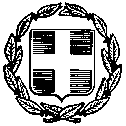 Η Διεύθυνση Κοινωνικής Προστασίας του Δήμου Νέας Ιωνίας, στο πλαίσιο της ψυχολογικής υποστήριξης παιδιών, εφήβων και των οικογενειών τους, έχει στην υπηρεσία της ψυχολόγους, με σκοπό τη συμβουλευτική υποστήριξη και την ενδυνάμωση του γονεϊκού ρόλου, τη διαφύλαξη της ψυχικής υγείας και της θετικής εξέλιξης, τόσο των παιδιών όσο και των γονέων.Για το λόγο αυτό σας ενημερώνουμε ότι οι ψυχολόγοι του Δήμου μας, βρίσκονται στη διάθεση των γονέων για να παρέχουν τις υπηρεσίες τους για θέματα όπως:Αποτελεσματική επικοινωνία μέσα στην οικογένειαΣυναισθηματική διαχείρισηΑποτελεσματική υποστήριξη στην αναζήτηση λύσεων και στην λήψη αποφάσεωνΑνάπτυξη αυτοεκτίμησηςΣχολικός εκφοβισμόςΗ συνάντηση με την Ψυχολόγο θα πραγματοποιείται κατόπιν τηλεφωνικού αιτήματος (ραντεβού) από τους ενδιαφερόμενους κατά το ωράριο 09:00-13:00.Τηλέφωνα επικοινωνίας :  210-2777198, 210-2723675, 210-2793916.Ο ΑΝΤΙΔΗΜΑΡΧΟΣΤΜΗΜΑΤΟΣ  ΠΑΙΔΕΙΑΣΔΙΑ ΒΙΟΥ ΜΑΘΗΣΗΣ & ΠΟΛΙΤΙΣΜΟΥΧΡΗΣΤΟΣ  ΧΑΤΖΗΙΩΑΝΝΟΥ          ΕΛΛΗΝΙΚΗ ΔΗΜΟΚΡΑΤΙΑ                                                                 ΕΛΛΗΝΙΚΗ ΔΗΜΟΚΡΑΤΙΑ                                                                            Νέα  Ιωνία   11   / 2 / 2019           ΔΗΜΟΣ ΝΕΑΣ ΙΩΝΙΑΣ           ΔΗΜΟΣ ΝΕΑΣ ΙΩΝΙΑΣ ΔΙΕΥΘΥΝΣΗ ΚΟΙΝΩΝΙΚΗΣ ΠΡΟΣΤΑΣΙΑΣ ΔΙΕΥΘΥΝΣΗ ΚΟΙΝΩΝΙΚΗΣ ΠΡΟΣΤΑΣΙΑΣ  ΤΜΗΜΑ ΠΑΙΔΕΙΑΣ ΔΙΑ ΒΙΟΥ ΜΑΘΗΣΗΣ                  ΚΑΙ ΠΟΛΙΤΙΣΜΟΥ     Ταχ. Διεύθυνση Αγ. Γεωργίου 40                  Νέα Ιωνία – 14234